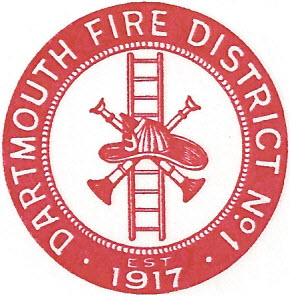 Dartmouth Fire District No.1 10 Bridge Street • Dartmouth, MA 02748 
Telephone (508) 996-1596 • Fax (508) 984-4521 Agenda for October 10, 2018 @ 6:30 PMVendor WarrantPayroll WarrantEquipment maintenanceBuilding maintenanceSale of International fire engine Insurance; Hub International policy and insurance for fuel tanks2018 Audit and Free Cash CertificationSTAT Ambulance contractOld Fire Station on Bridge StreetMeeting Minutes to approve; September 12, 2018Gasoline- credit cardAdjourn